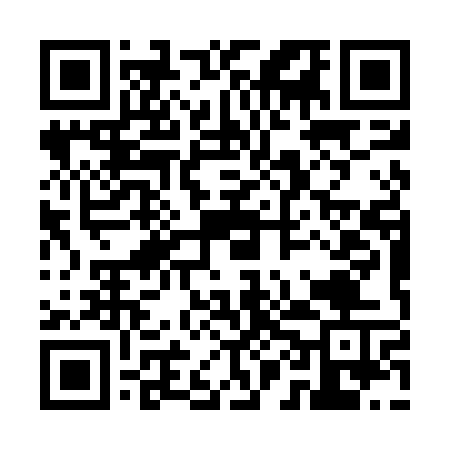 Prayer times for Kuznica Glogowska, PolandMon 1 Apr 2024 - Tue 30 Apr 2024High Latitude Method: Angle Based RulePrayer Calculation Method: Muslim World LeagueAsar Calculation Method: HanafiPrayer times provided by https://www.salahtimes.comDateDayFajrSunriseDhuhrAsrMaghribIsha1Mon4:306:301:005:277:309:232Tue4:276:2812:595:287:329:253Wed4:246:2512:595:297:349:274Thu4:226:2312:595:307:359:295Fri4:196:2112:585:317:379:326Sat4:166:1912:585:337:399:347Sun4:136:1612:585:347:409:368Mon4:106:1412:585:357:429:399Tue4:076:1212:575:367:449:4110Wed4:046:1012:575:377:459:4411Thu4:016:0712:575:397:479:4612Fri3:576:0512:575:407:499:4913Sat3:546:0312:565:417:519:5114Sun3:516:0112:565:427:529:5415Mon3:485:5912:565:437:549:5616Tue3:455:5712:565:447:569:5917Wed3:425:5412:555:467:5710:0118Thu3:385:5212:555:477:5910:0419Fri3:355:5012:555:488:0110:0720Sat3:325:4812:555:498:0210:0921Sun3:295:4612:555:508:0410:1222Mon3:255:4412:545:518:0610:1523Tue3:225:4212:545:528:0810:1824Wed3:185:4012:545:538:0910:2125Thu3:155:3812:545:548:1110:2426Fri3:125:3612:545:558:1310:2727Sat3:085:3412:535:568:1410:3028Sun3:045:3212:535:578:1610:3329Mon3:015:3012:535:588:1810:3630Tue2:575:2812:536:008:1910:39